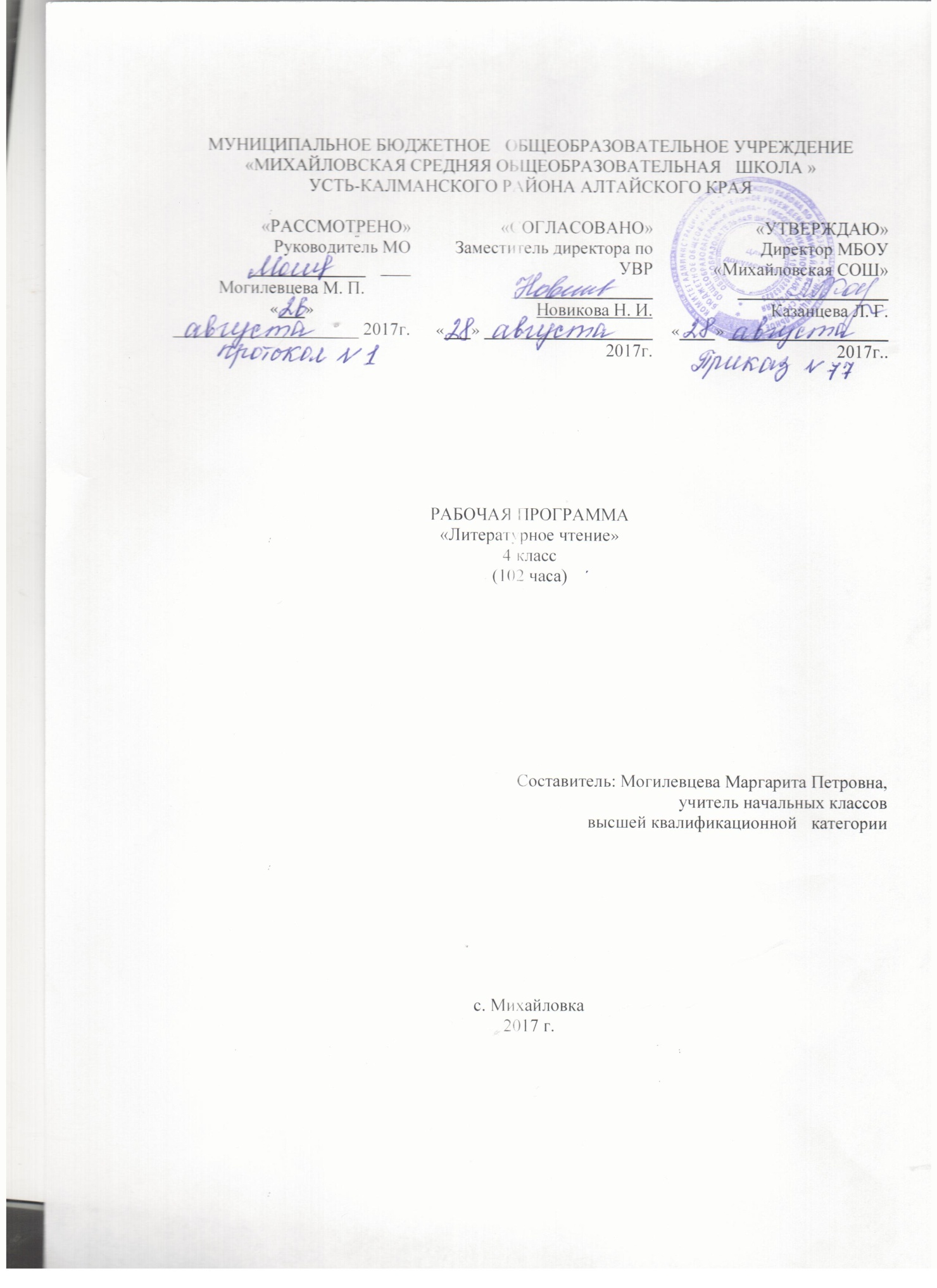 МУНИЦИПАЛЬНОЕ БЮДЖЕТНОЕ  ОБЩЕОБРАЗОВАТЕЛЬНОЕ УЧРЕЖДЕНИЕ«МИХАЙЛОВСКАЯ СРЕДНЯЯ ОБЩЕОБРАЗОВАТЕЛЬНАЯ  ШКОЛА »УСТЬ-КАЛМАНСКОГО РАЙОНА АЛТАЙСКОГО КРАЯРАБОЧАЯ ПРОГРАММА  «Литературное чтение»4 класс(102 часа)Составитель: Могилевцева Маргарита Петровна,учитель начальных классовс. Михайловка2017 г.                                                                   Пояснительная записка       Рабочая программа курса «Литературное чтение» для  4 класса на 2017 – 2018 учебный год составлена на основе Федерального государственного общеобразовательного стандарта  начального  общего образования, Концепции духовно-нравственного развития и воспитания личности гражданина России, примерной программы  начального общего образования по литературному чтению для образовательных учреждений с русским языком обучения; программы общеобразовательных учреждений авторов  Л. Ф. Климановой,  В. Г. Горецкого,  М. В. Головановой «Литературное чтение. 1 – 4  классы» (2011), Основной образовательной программы  школы, Положения о рабочей программе МБОУ «Михайловская  СОШ»  Курс направлен на достижение следующих целей:овладение осознанным, правильным, беглым и выразительным чтением как базовым умением в системе образования младших школьников; совершенствование всех видов речевой деятельности, обеспечивающих умение работать с разными видами текстов; развитие интереса к чтению и книге; формирование читательского кругозора и приобретение опыта самостоятельной читательской деятельности;развитие художественно-творческих и познавательных способностей, эмоциональной отзывчивости при чтении художественных произведений, формирование эстетического     отношения к искусству слова; совершенствование всех видов речевой деятельности, умений  вести диалог, выразительно читать  и рассказывать, импровизировать;обогащение нравственного опыта младших школьников средствами художественной литературы; формирование нравственных чувств и представлений о добре, дружбе, правде и ответственности; воспитание уважения к  отечественной культуре и культуре народов многонациональной России и других стран.        Задачи:Освоение общекультурных навыков чтения и понимания текста; воспитание интереса к чтению и книге.Решение этой задачи предполагает, прежде всего, формирование осмысленного читательского навыка (интереса к процессу чтения и потребности читать произведения разных видов литературы), который во многом определяет успешность обучения младшего школьника по другим предметам, т. е. в результате освоения предметного содержания литературного чтения учащиеся приобретают общеучебное умение осознанно читать тексты.Овладение речевой, письменной и коммуникативной культурой.Выполнение этой задачи связано с умением работать с различными видами текстов, ориентироваться в книге, использовать ее для расширения знаний об окружающем мире. В результате обучения младшие школьники участвуют в диалоге, строят монологические высказывания (на основе произведений и личного опыта), сопоставляют и описывают различные объекты и процессы, самостоятельно пользуются справочным аппаратом учебника, находят информацию в словарях, справочниках и энциклопедиях.Воспитание эстетического отношения к действительности, отражённой в художественной литературе. Решение этой задачи способствует пониманию художественного произведения как особого вида искусства; формированию умения определять его художественную ценность и анализировать (на доступном уровне) средства выразительности. Развивается умение сравнивать искусство слова с другими видами искусства (живопись, театр, кино, музыка); находить сходство и различие разных жанров, используемых художественных средств.Формирование нравственного сознания и эстетического вкуса младшего школьника; понимание духовной сущности произведений.С учётом особенностей художественной литературы, ее нравственной сущности, влияния на становление личности маленького читателя решение этой задачи приобретает особое значение. В процессе работы с художественным произведением младший школьник осваивает основные нравственно-этические ценности взаимодействия с окружающим миром, получает навык анализа положительных и отрицательных действии героев, событий. Понимание значения эмоциональной окрашенности всех сюжетных линий произведения способствует воспитанию адекватного эмоционального состояния как предпосылки собственного поведения в жизни. Ценностные ориентиры содержания курса       Литературное чтение как учебный предмет в начальной школе имеет большое значение в решении задач не только обучения, но и воспитания. На этих уроках учащиеся знакомятся с художественными произведениями, нравственный потенциал которых очень высок. Таким образом, в процессе полноценного восприятия художественного произведения формируется духовно-нравственное воспитание и развитие учащихся начальных классов. Литературное чтение как вид искусства знакомит учащихся с нравственно-эстетическими ценностями своего народа и человечества и способствует формированию личностных качеств, соответствующих национальным и общечеловеческим ценностям. На уроках литературного чтения продолжается развитие техники чтения, совершенствование качества чтения, особенно осмысленности. Читая и анализируя произведения, ребенок задумывается над вечными ценностями (базовыми ценностями) добром, справедливостью, правдой и т.д. огромную роль при этом играет эмоциональное восприятие произведения, которое формирует эмоциональную грамотность. Система духовно- нравственного воспитания и развития, реализуемая в рамках урока литературного чтения, формирует личностные качества человека, характеризующие его отношение к другим людям, к Родине..Общая характеристика учебного предмета   Литературное чтение - один из основных предметов в системе начального образования. Наряду с      русским языком он формирует функциональную грамотность, способствует общему развитию и духовно-нравственному воспитанию ребенка. Успешность изучения курса литературного чтения обеспечивает результативность обучения по другим предметам начальной школы Место курса в учебном плане     Согласно базисному учебному (образовательному) плану ОУ РФ на изучение предмета в 4 классе отводится 102ч( 3часа в неделю,34 учебные  недели)Планируемые результаты       Личностные, метапредметные и предметные результаты освоения курса « Литературное чтение» в 4 классе.       Личностными результатами обучения являются: осознание значимости чтения для своего дальнейшего развития и успешного обучения; формирование потребности в систематическом чтении как средстве познания мира и себя самого; знакомство с культурно-историческим наследием России, общечеловеческими ценностями; восприятие литературного произведения как особого вида искусства; полноценное восприятие художественной литературы; эмоциональная отзывчивость на прочитанное; высказывание своей точки зрения и уважение мнения собеседника.
       Метапредметными результатами обучения являются: освоение приёмов поиска нужной информации; овладение алгоритмами основных учебных действий по анализу и интерпретации художественных произведений (деление текста на части, составление плана, нахождение средств художественной выразительности и др.), умением высказывать и пояснять свою точку зрения; освоение правил и способов взаимодействия с окружающим миром; формирование представлений о правилах и нормах поведения, принятых в обществе; овладение основами коммуникативной деятельности, на практическом уровне осознание значимости работы в группе и освоение правил групповой работы.
       Предметными результатами обучения являются: формирование необходимого уровня читательской компетентности; овладение техникой чтения, приёмами понимания прочитанного и прослушанного произведения; элементарными приёмами интерпретации, анализа и преобразования художественных, научно-популярных и учебных текстов; умение самостоятельно выбирать интересующую ученика литературу; умение пользоваться словарями и справочниками; осознание себя как грамотного читателя, способного к творческой деятельности; умение составлять несложные монологические высказывания о произведении (героях, событиях), устно передавать содержание текста по плану, составлять небольшие тексты повествовательного характера с элементами рассуждения и описания; умение декламировать (читать наизусть) стихотворные произведения, выступать перед знакомой аудиторией (сверстниками, родителями, педагогами) с небольшими сообщениями.Содержание курса «Литературное чтение» представлено в сборнике рабочих программ «Школа России»1-4 классы. Просвещение 2011 стр. 290-293Учебный план                                             Календарно – тематическое планирование                       Информационно-образовательные ресурсыНормативно – правовое обеспечение-Закон «Об образовании в Российской Федерации» от 29.12.2012 года №273 –ФЗ.-Федеральный государственный стандарт начального общего образования, утверждённый приказом Министерства образования РФ от 06.10.2009, №373.- Рабочие программы  Л.Ф.Климанова, М.В.Бойкина. Литературное чтение. Предметная линия учебников системы «Школа России»-Учебный план МБОУ Михайловская СОШ 2017 – 2018 учебный год.-Основная образовательная программа начального общего образования МБОУ СОШ Учебно-методическое обеспечение-Климанова Л.Ф. , Горецкий В.Г. Литературное чтение 4 класс в 2-х частях М. : Просвещение, 2014 (учебник)-Стефаненко Н. А., Горелова Е. А. Литературное чтение. Методические рекомендации.4 класс. М. Просвещение 2014Материально-техническое обеспечение  Критерии и нормы оценки знаний, умений и навыков учащихся.1 классВ 1-м классе используются словесные оценки: «Читаешь хорошо»; «Читаешь хорошо, но есть ошибки»; «Читаешь пока медленно и с ошибками, поэтому надо больше читать».Оценка «Читаешь хорошо» – ученик читает целыми словами, слова из более чем трех слогов читает по слогам, отчетливо произносит звуки и слова, соблюдает ударение в словах, не допускает ошибок; темп чтения – 25–30 слов в минуту Оценка «Читаешь хорошо, но есть ошибки»  ученик читает целыми словами и слогами, отчетливо произносит звуки и слова, но допускает одну-две ошибки; темп чтения – 20–25 слов в   минуту. Оценка «Читаешь пока медленно и с ошибками...» – ученик читает по слогам, допускает более трех ошибок; темп чтения – 15–20 слов в минуту или ниже.2 классОтметка «5» – ученик читает целыми словами, отчетливо произносит читаемые слова; темп чтения – не менее 50 слов в минуту, соблюдает правильную интонацию в зависимости от знака препинания; дает полные ответы на вопросы по содержанию прочитанного текста. Отметка «4» – ученик читает более 40 слов в минуту целыми словами, соблюдает нужную интонацию и паузы; верно передает содержание прочитанного (частично при помощи вопросов учителя), не допускает грубых речевых ошибок. Отметка «3» – ученик правильно читает по слогам со скоростью менее 40 слов в минуту; передает содержание прочитанного с помощью вопросов учителя. Отметка «2» – ученик не выполняет требований, установленных для отметки «3».3 классОтметка «5» – ученик читает целыми словами со скоростью 60 и более слов в минуту вслух и более 80 слов в минуту молча, с правильной интонацией; умеет подробно и кратко передавать содержание прочитанного и высказывать о нем собственное обоснованное суждение. Отметка «4» – ученик читает текст вслух целыми словами со скоростью не менее 55 слов в минуту, интонационно правильно; умеет передать содержание прочитанного; темп чтения, молча – не менее 70 слов в минуту. Отметка «3» – ученик читает целыми словами со скоростью не менее 45 слов в минуту, в отдельных случаях переходит на слоговое чтение; делает не более пяти ошибок; в ответах на вопросы по тексту допускает одну-две ошибки; темп чтения молча – не менее 60 слов в минуту. Отметка «2» – ученик не выполняет требований, отвечающих отметке «3».4 классОтметка «5» – ученик читает целыми словами со скоростью не менее 90 слов в минуту вслух и более 110 слов молча; умеет формулировать главную мысль прочитанного, сопоставить факты и сделать выводы; может составить рассказ о герое по плану, выбрав для этого необходимые части прочитанного текста. Отметка «4» – ученик читает целыми словами со скоростью не менее 70 слов в минуту вслух и более 90 слов молча; при формулировке основной мысли произведения прибегает к помощи учителя; может составить рассказ о герое; понимает главную мысль; умеет высказывать свое мнение о прочитанном.Отметка «3» – ученик читает целыми словами со скоростью не менее 60 слов в минуту вслух и не менее 80 слов молча; определяет основную мысль произведения с помощью учителя; затрудняется в кратком пересказе прочитанного; рассказ о герое составляет по плану, предложенному учителем; понимает содержание произведения и может ответить на вопросы (иногда с помощью учителя).                                                            Лист  внесения изменений«РАССМОТРЕНО»  Руководитель МО           _____________                                      Могилевцева М. П.Протокол №«___» _____________________ 2017г.«СОГЛАСОВАНО»  Заместитель директора по УВР________________  Новикова Н. И.«___» ___________________ 2017г.«УТВЕРЖДАЮ»Директор МБОУ «Михайловская СОШ»  _________________Казанцева Л. Г.       Приказ №«____» __________________ 2017г..№п/п                       Название разделаКол-во часов1Вводный урок по курсу литературного чтения1 ч2Летописи, былины, жития7ч3Чудесный мир классики 16ч4Поэтическая тетрадь8ч5 Литературные сказки12ч6 Делу время – потехе час9ч7 Страна детства7ч8 Поэтическая тетрадь5ч9 Природа и мы9ч10 Поэтическая тетрадь4ч11 Родина8ч12 Страна Фантазия6ч13  Зарубежная литература10чВсего102ч№ п/п№ п/п№ урока в разделе№ урока в разделе№ урока в разделе№ урока в разделе Раздел, наименование урока в поурочном планировании Раздел, наименование урока в поурочном планировании Раздел, наименование урока в поурочном планированииДата   Вводный урок по курсу литературного чтения (1 ч )   Вводный урок по курсу литературного чтения (1 ч )   Вводный урок по курсу литературного чтения (1 ч )111111Знакомство с учебником по литературному чтению. Система условных обозначений. Содержание учебника.Знакомство с учебником по литературному чтению. Система условных обозначений. Содержание учебника.Знакомство с учебником по литературному чтению. Система условных обозначений. Содержание учебника.4.9                  Летописи, былины, жития (7ч)                  Летописи, былины, жития (7ч)                  Летописи, былины, жития (7ч)221111Знакомство с содержанием раздела, прогнозирование его содержания. Из летописи: «И повесил Олег щит свой на вратах Царьграда». Сравнение текста летописи и исторических источников. Из летописи: «И вспомнил Олег коня своего».Знакомство с содержанием раздела, прогнозирование его содержания. Из летописи: «И повесил Олег щит свой на вратах Царьграда». Сравнение текста летописи и исторических источников. Из летописи: «И вспомнил Олег коня своего».Знакомство с содержанием раздела, прогнозирование его содержания. Из летописи: «И повесил Олег щит свой на вратах Царьграда». Сравнение текста летописи и исторических источников. Из летописи: «И вспомнил Олег коня своего».63Летопись – источник исторических фактов. Сравнение текста летописи с текстом произведения А.С.Пушкина «Песнь о вещем Олеге».Летопись – источник исторических фактов. Сравнение текста летописи с текстом произведения А.С.Пушкина «Песнь о вещем Олеге».Летопись – источник исторических фактов. Сравнение текста летописи с текстом произведения А.С.Пушкина «Песнь о вещем Олеге».72222Летопись – источник исторических фактов. Сравнение текста летописи с текстом произведения А.С.Пушкина «Песнь о вещем Олеге».Летопись – источник исторических фактов. Сравнение текста летописи с текстом произведения А.С.Пушкина «Песнь о вещем Олеге».Летопись – источник исторических фактов. Сравнение текста летописи с текстом произведения А.С.Пушкина «Песнь о вещем Олеге».7443333Поэтический текст былины «Ильины три поездочки». Сказочный характер былины». Прозаический  текст былины в пересказе Н.КарнауховойПоэтический текст былины «Ильины три поездочки». Сказочный характер былины». Прозаический  текст былины в пересказе Н.КарнауховойПоэтический текст былины «Ильины три поездочки». Сказочный характер былины». Прозаический  текст былины в пересказе Н.Карнауховой11.Герой былины – защитник государства Российского. Картина В.Васнецова «Богатыри»..Герой былины – защитник государства Российского. Картина В.Васнецова «Богатыри»..Герой былины – защитник государства Российского. Картина В.Васнецова «Богатыри».13554444.Герой былины – защитник государства Российского. Картина В.Васнецова «Богатыри»..Герой былины – защитник государства Российского. Картина В.Васнецова «Богатыри»..Герой былины – защитник государства Российского. Картина В.Васнецова «Богатыри».13665555Сергий Радонежский – святой земли русской. В.Клыков «Памятник Сергию Радонежскому». Житие Сергия Радонежского. Детство Варфоломея. Юность Варфоломея.Сергий Радонежский – святой земли русской. В.Клыков «Памятник Сергию Радонежскому». Житие Сергия Радонежского. Детство Варфоломея. Юность Варфоломея.Сергий Радонежский – святой земли русской. В.Клыков «Памятник Сергию Радонежскому». Житие Сергия Радонежского. Детство Варфоломея. Юность Варфоломея.14776666Рассказ о битве на Куликовом поле на основе опорных слов и репродукций известных картин.Рассказ о битве на Куликовом поле на основе опорных слов и репродукций известных картин.Рассказ о битве на Куликовом поле на основе опорных слов и репродукций известных картин.18887777Проект: «Создание календаря исторических событий». Оценка достижений.Проект: «Создание календаря исторических событий». Оценка достижений.Проект: «Создание календаря исторических событий». Оценка достижений.20                 Чудесный мир классики (16 ч)                 Чудесный мир классики (16 ч)                 Чудесный мир классики (16 ч)991111Знакомство с названием раздела. Прогнозирование его содержания. П.П.Ершов «Конёк – горбунок».Знакомство с названием раздела. Прогнозирование его содержания. П.П.Ершов «Конёк – горбунок».Знакомство с названием раздела. Прогнозирование его содержания. П.П.Ершов «Конёк – горбунок».21101010102222П.П.Ершов «Конёк – горбунок». Сравнение литературной и народной сказок. Характеристика героев.П.П.Ершов «Конёк – горбунок». Сравнение литературной и народной сказок. Характеристика героев.П.П.Ершов «Конёк – горбунок». Сравнение литературной и народной сказок. Характеристика героев.25113333А.С.Пушкин «Няне».                                           27А.С.Пушкин «Няне».                                           27А.С.Пушкин «Няне».                                           27А.С.Пушкин «Няне».                                           2712124444А.С.Пушкин «Туча», «Унылая пора! Очей очарованье!..»А.С.Пушкин «Туча», «Унылая пора! Очей очарованье!..»А.С.Пушкин «Туча», «Унылая пора! Очей очарованье!..»2813135555А.С.Пушкин «Сказка о мёртвой царевне и семи богатырях».А.С.Пушкин «Сказка о мёртвой царевне и семи богатырях».А.С.Пушкин «Сказка о мёртвой царевне и семи богатырях».2.1014146666Мотивы народной сказки в литературной. Герои пушкинской сказки и их характеристика.Мотивы народной сказки в литературной. Герои пушкинской сказки и их характеристика.Мотивы народной сказки в литературной. Герои пушкинской сказки и их характеристика.4.Деление сказки на части. Составление плана. Пересказ основных эпизодов сказки..Деление сказки на части. Составление плана. Пересказ основных эпизодов сказки..Деление сказки на части. Составление плана. Пересказ основных эпизодов сказки.515157777.Деление сказки на части. Составление плана. Пересказ основных эпизодов сказки..Деление сказки на части. Составление плана. Пересказ основных эпизодов сказки..Деление сказки на части. Составление плана. Пересказ основных эпизодов сказки.5.М.Ю.Лермонтов «Дары Терека». Картины природы в стихотворении..М.Ю.Лермонтов «Дары Терека». Картины природы в стихотворении..М.Ю.Лермонтов «Дары Терека». Картины природы в стихотворении.916168888.М.Ю.Лермонтов «Дары Терека». Картины природы в стихотворении..М.Ю.Лермонтов «Дары Терека». Картины природы в стихотворении..М.Ю.Лермонтов «Дары Терека». Картины природы в стихотворении.917179999М.Ю.Лермонтов «Ашик –Кериб». Сравнение мотивов русской и турецкой сказки.М.Ю.Лермонтов «Ашик –Кериб». Сравнение мотивов русской и турецкой сказки.М.Ю.Лермонтов «Ашик –Кериб». Сравнение мотивов русской и турецкой сказки.11181810101010М.Ю.Лермонтов «Ашик – Кериб».Герои турецкой сказки, характеристика и отношение к ним.М.Ю.Лермонтов «Ашик – Кериб».Герои турецкой сказки, характеристика и отношение к ним.М.Ю.Лермонтов «Ашик – Кериб».Герои турецкой сказки, характеристика и отношение к ним.12191911111111Л.Н.Толстой «Детство». События рассказа.Л.Н.Толстой «Детство». События рассказа.Л.Н.Толстой «Детство». События рассказа.16202012121212Л.Н.Толстой «Детство». Характер главного героя рассказа.Л.Н.Толстой «Детство». Характер главного героя рассказа.Л.Н.Толстой «Детство». Характер главного героя рассказа.18212113131313Л.Н.Толстой «Как мужик камень убрал». Басня, её особенности и главная мысль.Л.Н.Толстой «Как мужик камень убрал». Басня, её особенности и главная мысль.Л.Н.Толстой «Как мужик камень убрал». Басня, её особенности и главная мысль.19222214141414А.П.Чехов «Мальчики». Смысл названия рассказа.А.П.Чехов «Мальчики». Смысл названия рассказа.А.П.Чехов «Мальчики». Смысл названия рассказа.23232315151515А.П.Чехов. Главные герои рассказа – герои своего времени. Характер героев художественного текста.А.П.Чехов. Главные герои рассказа – герои своего времени. Характер героев художественного текста.А.П.Чехов. Главные герои рассказа – герои своего времени. Характер героев художественного текста.252416161616Оценка достижений.Оценка достижений.Оценка достижений.26              Поэтическая тетрадь (8 ч )              Поэтическая тетрадь (8 ч )              Поэтическая тетрадь (8 ч )25251111Знакомство с названием раздела, прогнозирование его содержания. Ф.И.Тютчев «Ещё земли печален вид…». «Как неожиданно и ярко…»Знакомство с названием раздела, прогнозирование его содержания. Ф.И.Тютчев «Ещё земли печален вид…». «Как неожиданно и ярко…»Знакомство с названием раздела, прогнозирование его содержания. Ф.И.Тютчев «Ещё земли печален вид…». «Как неожиданно и ярко…»3026262222Ф.И.Тютчев. Ритм, порядок слов, знаки препинания как отражение особого настроения в лирическом тексте.Ф.И.Тютчев. Ритм, порядок слов, знаки препинания как отражение особого настроения в лирическом тексте.Ф.И.Тютчев. Ритм, порядок слов, знаки препинания как отражение особого настроения в лирическом тексте.27273333А.А.Фет «Весенний дождь». «Бабочка». Картины природы в лирическом стихотворении. Ритм стихотворения, интонация.А.А.Фет «Весенний дождь». «Бабочка». Картины природы в лирическом стихотворении. Ритм стихотворения, интонация.А.А.Фет «Весенний дождь». «Бабочка». Картины природы в лирическом стихотворении. Ритм стихотворения, интонация.28284444Е.А.Баратынский. «Весна, весна, как воздух чист!». Передача настроения и чувства в стихотворении. А.Н.Плещеев «Дети и птичка». Ритм стихотворения.Е.А.Баратынский. «Весна, весна, как воздух чист!». Передача настроения и чувства в стихотворении. А.Н.Плещеев «Дети и птичка». Ритм стихотворения.Е.А.Баратынский. «Весна, весна, как воздух чист!». Передача настроения и чувства в стихотворении. А.Н.Плещеев «Дети и птичка». Ритм стихотворения.2955555И.С.Никитин «В синем небе плывут над полями…». Изменение картин природы в стихотворении.И.С.Никитин «В синем небе плывут над полями…». Изменение картин природы в стихотворении.И.С.Никитин «В синем небе плывут над полями…». Изменение картин природы в стихотворении.И.С.Никитин «В синем небе плывут над полями…». Изменение картин природы в стихотворении.И.С.Никитин «В синем небе плывут над полями…». Изменение картин природы в стихотворении.И.С.Никитин «В синем небе плывут над полями…». Изменение картин природы в стихотворении.30306666Н.А.Некрасов «Школьник». Н.А.Некрасов «В зимние сумерки…».Н.А.Некрасов «Школьник». Н.А.Некрасов «В зимние сумерки…».Н.А.Некрасов «Школьник». Н.А.Некрасов «В зимние сумерки…».3177777И.А.Бунин «Листопад». Картина осени в стихах.И.А.Бунин «Листопад». Картина осени в стихах.И.А.Бунин «Листопад». Картина осени в стихах.И.А.Бунин «Листопад». Картина осени в стихах.И.А.Бунин «Листопад». Картина осени в стихах.И.А.Бунин «Листопад». Картина осени в стихах.32328888Оценка достижений.Оценка достижений.Оценка достижений.                     Литературные сказки (12 ч)                     Литературные сказки (12 ч)                     Литературные сказки (12 ч)                     Литературные сказки (12 ч)                     Литературные сказки (12 ч)                     Литературные сказки (12 ч)                     Литературные сказки (12 ч)                     Литературные сказки (12 ч)                     Литературные сказки (12 ч)                     Литературные сказки (12 ч)33331111Знакомство с названием раздела, прогнозирование его содержания. В.Ф.Одоевский «Городок в табакерке». Особенности данного литературного жанра.Знакомство с названием раздела, прогнозирование его содержания. В.Ф.Одоевский «Городок в табакерке». Особенности данного литературного жанра.Знакомство с названием раздела, прогнозирование его содержания. В.Ф.Одоевский «Городок в табакерке». Особенности данного литературного жанра.34342222В.Ф.Одоевский «Городок в табакерке». Деление текста на части, составление плана сказки. Подробный пересказ.В.Ф.Одоевский «Городок в табакерке». Деление текста на части, составление плана сказки. Подробный пересказ.В.Ф.Одоевский «Городок в табакерке». Деление текста на части, составление плана сказки. Подробный пересказ.35353333В.М.Гаршин «Сказка о жабе и розе».Особенности данного литературного жанра.В.М.Гаршин «Сказка о жабе и розе».Особенности данного литературного жанра.В.М.Гаршин «Сказка о жабе и розе».Особенности данного литературного жанра.36364444В.М.Гаршин «Сказка о жабе и розе». Текст  - описание в содержании художественного произведения. Герои текста.В.М.Гаршин «Сказка о жабе и розе». Текст  - описание в содержании художественного произведения. Герои текста.В.М.Гаршин «Сказка о жабе и розе». Текст  - описание в содержании художественного произведения. Герои текста.37375555П.П.Бажов «Серебряное копытце». Мотивы народных сказок в авторском тексте.П.П.Бажов «Серебряное копытце». Мотивы народных сказок в авторском тексте.П.П.Бажов «Серебряное копытце». Мотивы народных сказок в авторском тексте.38386666П.П.Бажов «Серебряное копытце». Заглавие. Герои художественного произведения. Авторское отношение к героям произведения.П.П.Бажов «Серебряное копытце». Заглавие. Герои художественного произведения. Авторское отношение к героям произведения.П.П.Бажов «Серебряное копытце». Заглавие. Герои художественного произведения. Авторское отношение к героям произведения.39397777С.Т.Аксаков «Аленький цветочек». Мотивы народных сказок в литературном тексте.С.Т.Аксаков «Аленький цветочек». Мотивы народных сказок в литературном тексте.С.Т.Аксаков «Аленький цветочек». Мотивы народных сказок в литературном тексте.40408888С.Т.Аксаков «Аленький цветочек». Заглавие. Герои художественного произведения.С.Т.Аксаков «Аленький цветочек». Заглавие. Герои художественного произведения.С.Т.Аксаков «Аленький цветочек». Заглавие. Герои художественного произведения.41419999С.Т.Аксаков «Аленький цветочек». Деление текста на части. Составление плана.С.Т.Аксаков «Аленький цветочек». Деление текста на части. Составление плана.С.Т.Аксаков «Аленький цветочек». Деление текста на части. Составление плана.424210101010С.Т.Аксаков «Аленький цветочек». Выборочный пересказ сказки.С.Т.Аксаков «Аленький цветочек». Выборочный пересказ сказки.С.Т.Аксаков «Аленький цветочек». Выборочный пересказ сказки.434311111111С.Т.Аксаков «Аленький цветочек». Словесное иллюстрирование.С.Т.Аксаков «Аленький цветочек». Словесное иллюстрирование.С.Т.Аксаков «Аленький цветочек». Словесное иллюстрирование.444412121212Оценка достижений.Оценка достижений.Оценка достижений.                 Делу время – потехе час ( 9 ч)                 Делу время – потехе час ( 9 ч)                 Делу время – потехе час ( 9 ч)45451111Знакомство с названием раздела, прогнозирование его содержания.Знакомство с названием раздела, прогнозирование его содержания.Знакомство с названием раздела, прогнозирование его содержания.46462222Е.Л.Шварц «Сказка о потерянном времени». Нравственный смысл произведения.Е.Л.Шварц «Сказка о потерянном времени». Нравственный смысл произведения.Е.Л.Шварц «Сказка о потерянном времени». Нравственный смысл произведения.47473333Е.Л.Шварц «Сказка о потерянном времени». Жанр произведения.Е.Л.Шварц «Сказка о потерянном времени». Жанр произведения.Е.Л.Шварц «Сказка о потерянном времени». Жанр произведения.48484444Е.Л.Шварц «Сказка о потерянном времени». Инсценирование произведения.Е.Л.Шварц «Сказка о потерянном времени». Инсценирование произведения.Е.Л.Шварц «Сказка о потерянном времени». Инсценирование произведения.49495555В.Ю.Драгунский «Главные реки». Особенности юмористического текста.В.Ю.Драгунский «Главные реки». Особенности юмористического текста.В.Ю.Драгунский «Главные реки». Особенности юмористического текста.50506666В.Ю.Драгунский «Что любит Мишка». Авторское отношение к изображаемому.В.Ю.Драгунский «Что любит Мишка». Авторское отношение к изображаемому.В.Ю.Драгунский «Что любит Мишка». Авторское отношение к изображаемому.51517777Юмористические рассказы В.Ю.Драгунского. Пересказ текста от лица героев.Юмористические рассказы В.Ю.Драгунского. Пересказ текста от лица героев.Юмористические рассказы В.Ю.Драгунского. Пересказ текста от лица героев.52528888В.В.Голявкин «Никакой я горчицы не ел». Инсценирование произведения.В.В.Голявкин «Никакой я горчицы не ел». Инсценирование произведения.В.В.Голявкин «Никакой я горчицы не ел». Инсценирование произведения.53539999Оценка достижений.Оценка достижений.Оценка достижений.                           Страна детства ( 7ч)                           Страна детства ( 7ч)                           Страна детства ( 7ч)54541111Знакомство с названием раздела, прогнозирование его содержания. Б.С.Житков «Как я ловил человечков». Особенности развития сюжета.Знакомство с названием раздела, прогнозирование его содержания. Б.С.Житков «Как я ловил человечков». Особенности развития сюжета.Знакомство с названием раздела, прогнозирование его содержания. Б.С.Житков «Как я ловил человечков». Особенности развития сюжета.  552222К.Г.Паустовский «Корзина с еловыми шишками».К.Г.Паустовский «Корзина с еловыми шишками».К.Г.Паустовский «Корзина с еловыми шишками».56563333К.Г.Паустовский. Особенности развития событий: выстраивание их в тексте».К.Г.Паустовский. Особенности развития событий: выстраивание их в тексте».К.Г.Паустовский. Особенности развития событий: выстраивание их в тексте».57574444К.Г.Паустовский. Музыкальное сопровождение произведения.К.Г.Паустовский. Музыкальное сопровождение произведения.К.Г.Паустовский. Музыкальное сопровождение произведения.58585555М.М.Зощенко «Ёлка». Герои произведения.М.М.Зощенко «Ёлка». Герои произведения.М.М.Зощенко «Ёлка». Герои произведения.59596666М.М.Зощенко «Ёлка». Составление плана. Пересказ.М.М.Зощенко «Ёлка». Составление плана. Пересказ.М.М.Зощенко «Ёлка». Составление плана. Пересказ.60607777Оценка достижений.Оценка достижений.Оценка достижений.                 Поэтическая тетрадь (5 ч )                 Поэтическая тетрадь (5 ч )                 Поэтическая тетрадь (5 ч )61611111Знакомство с названием раздела, прогнозирование его содержания.Знакомство с названием раздела, прогнозирование его содержания.Знакомство с названием раздела, прогнозирование его содержания.62622222В.Я.Брюсов «Опять сон», «Детская». Развитие чувства в лирическом стихотворении.В.Я.Брюсов «Опять сон», «Детская». Развитие чувства в лирическом стихотворении.В.Я.Брюсов «Опять сон», «Детская». Развитие чувства в лирическом стихотворении.63633333С.А.Есенин Бабушкины сказки». Развитие чувства в лирическом произведении.С.А.Есенин Бабушкины сказки». Развитие чувства в лирическом произведении.С.А.Есенин Бабушкины сказки». Развитие чувства в лирическом произведении.64644444М.И.Цветаева «Бежит тропинка с бугорка…», «Наши царства». Тема детства. Сравнение произведений разных авторов  на одну тему.М.И.Цветаева «Бежит тропинка с бугорка…», «Наши царства». Тема детства. Сравнение произведений разных авторов  на одну тему.М.И.Цветаева «Бежит тропинка с бугорка…», «Наши царства». Тема детства. Сравнение произведений разных авторов  на одну тему.65655555Оценка достижений.Оценка достижений.Оценка достижений.                   Природа и мы (9 ч)                   Природа и мы (9 ч)                   Природа и мы (9 ч)66661111Знакомство с названием раздела, прогнозирование его содержания. Д.Н.Мамин – Сибиряк «Приёмыш». Анализ заголовка.Знакомство с названием раздела, прогнозирование его содержания. Д.Н.Мамин – Сибиряк «Приёмыш». Анализ заголовка.Знакомство с названием раздела, прогнозирование его содержания. Д.Н.Мамин – Сибиряк «Приёмыш». Анализ заголовка.67672222Д.Н.Мамин – Сибиряк «Приёмыш». Подготовка выборочного пересказа. Отношение человека в природе.Д.Н.Мамин – Сибиряк «Приёмыш». Подготовка выборочного пересказа. Отношение человека в природе.Д.Н.Мамин – Сибиряк «Приёмыш». Подготовка выборочного пересказа. Отношение человека в природе.68683333А.И.Куприн «Барбос и Жулька». Поступок как характеристика героя произведения.А.И.Куприн «Барбос и Жулька». Поступок как характеристика героя произведения.А.И.Куприн «Барбос и Жулька». Поступок как характеристика героя произведения.69694444М.М.Пришвин «Выскочка». Анализ  заголовка. Герои произведения.М.М.Пришвин «Выскочка». Анализ  заголовка. Герои произведения.М.М.Пришвин «Выскочка». Анализ  заголовка. Герои произведения.Е.И.Чарушин «Кабан». Герои произведения,  их характеристика на основе поступков.Е.И.Чарушин «Кабан». Герои произведения,  их характеристика на основе поступков.Е.И.Чарушин «Кабан». Герои произведения,  их характеристика на основе поступков.70705555Е.И.Чарушин «Кабан». Герои произведения,  их характеристика на основе поступков.Е.И.Чарушин «Кабан». Герои произведения,  их характеристика на основе поступков.Е.И.Чарушин «Кабан». Герои произведения,  их характеристика на основе поступков.71716666В.П.Астафьев «Стрижонок Скрип». Герои рассказа. Деление текста на части. Составление плана.В.П.Астафьев «Стрижонок Скрип». Герои рассказа. Деление текста на части. Составление плана.В.П.Астафьев «Стрижонок Скрип». Герои рассказа. Деление текста на части. Составление плана.72727777В.П.Астафьев «Стрижонок Скрип». Выборочный пересказ.В.П.Астафьев «Стрижонок Скрип». Выборочный пересказ.В.П.Астафьев «Стрижонок Скрип». Выборочный пересказ.73738888Проект «природа и мы».Проект «природа и мы».Проект «природа и мы».74749999Оценка достижений.Оценка достижений.Оценка достижений.                     Поэтическая тетрадь (4ч)                     Поэтическая тетрадь (4ч)                     Поэтическая тетрадь (4ч)75751111Знакомство с содержанием раздела, прогнозирование его содержания. Б.Л.Пастернак «Золотая осень». Картины  осени в лирическом произведении Б.Пастернака.Знакомство с содержанием раздела, прогнозирование его содержания. Б.Л.Пастернак «Золотая осень». Картины  осени в лирическом произведении Б.Пастернака.Знакомство с содержанием раздела, прогнозирование его содержания. Б.Л.Пастернак «Золотая осень». Картины  осени в лирическом произведении Б.Пастернака. 76 762222Д.Б.Кедрин «Бабье лето». С.А.Клычков. Картины весны и лета в их произведениях .Д.Б.Кедрин «Бабье лето». С.А.Клычков. Картины весны и лета в их произведениях .Д.Б.Кедрин «Бабье лето». С.А.Клычков. Картины весны и лета в их произведениях .77773333Н.М.Рубцов «Сентябрь». Изображение природы в сентябре в лирическом произведении.Н.М.Рубцов «Сентябрь». Изображение природы в сентябре в лирическом произведении.Н.М.Рубцов «Сентябрь». Изображение природы в сентябре в лирическом произведении.78784444С.А.Есенин «Лебёдушка». Мотивы народного творчества в авторском произведении. Оценка достижений.С.А.Есенин «Лебёдушка». Мотивы народного творчества в авторском произведении. Оценка достижений.С.А.Есенин «Лебёдушка». Мотивы народного творчества в авторском произведении. Оценка достижений.                     Родина (8 ч)                     Родина (8 ч)                     Родина (8 ч)                     Родина (8 ч)                     Родина (8 ч)                     Родина (8 ч)                     Родина (8 ч)                     Родина (8 ч)                     Родина (8 ч)                     Родина (8 ч)79791111Знакомство с названием раздела, прогнозирование его содержания.Знакомство с названием раздела, прогнозирование его содержания.Знакомство с названием раздела, прогнозирование его содержания.80802222И.С.Никитин «Русь». Образ Родины в поэтическом тексте. И.С.Никитин «Русь». Образ Родины в поэтическом тексте. И.С.Никитин «Русь». Образ Родины в поэтическом тексте. 81813333 И.С.Никитин «Русь». Ритм стихотворения. И.С.Никитин «Русь». Ритм стихотворения. И.С.Никитин «Русь». Ритм стихотворения.82824444 С.Д.Дрожжин «Родине». Авторское  отношение к изображаемому. С.Д.Дрожжин «Родине». Авторское  отношение к изображаемому. С.Д.Дрожжин «Родине». Авторское  отношение к изображаемому.83835555А.В.Жигулин «О, Родина! В неярком блеске…». А.В.Жигулин «О, Родина! В неярком блеске…». А.В.Жигулин «О, Родина! В неярком блеске…». 84846666 Поэтический вечер. Поэтический вечер. Поэтический вечер.85857777Проект: «Они защищали Родину».Проект: «Они защищали Родину».Проект: «Они защищали Родину».86868888Оценка планируемых достиженийОценка планируемых достиженийОценка планируемых достижений                Страна  фантазия (6ч)                Страна  фантазия (6ч)                Страна  фантазия (6ч)87871111Знакомство с названием раздела, прогнозирование его содержания Е.С.Велтистов «Приключения Электроника». Особенности фантастического жанра.Знакомство с названием раздела, прогнозирование его содержания Е.С.Велтистов «Приключения Электроника». Особенности фантастического жанра.Знакомство с названием раздела, прогнозирование его содержания Е.С.Велтистов «Приключения Электроника». Особенности фантастического жанра.88882222Е.С.Велтистов. Необычные герои фантастического рассказа.Е.С.Велтистов. Необычные герои фантастического рассказа.Е.С.Велтистов. Необычные герои фантастического рассказа.89893333Кир Булычёв «Путешествие Алисы».Кир Булычёв «Путешествие Алисы».Кир Булычёв «Путешествие Алисы».90904444Кир Булычёв «Путешествие Алисы». Особенности фантастического жанра.Кир Булычёв «Путешествие Алисы». Особенности фантастического жанра.Кир Булычёв «Путешествие Алисы». Особенности фантастического жанра.91915555Кир Булычёв «Путешествие Алисы». Сравнение героев фантастических рассказов.Кир Булычёв «Путешествие Алисы». Сравнение героев фантастических рассказов.Кир Булычёв «Путешествие Алисы». Сравнение героев фантастических рассказов.92926666Оценка достиженийОценка достиженийОценка достиженийЗарубежная литература (10 ч)Зарубежная литература (10 ч)Зарубежная литература (10 ч)93931111Знакомство с названием раздела, прогнозирование его содержания. Планирование работы по усвоению его содержания.Знакомство с названием раздела, прогнозирование его содержания. Планирование работы по усвоению его содержания.Знакомство с названием раздела, прогнозирование его содержания. Планирование работы по усвоению его содержания.94942222Дж. Свифт «Путешествие Гулливера». Особое  развитие сюжета в зарубежной литературе.Дж. Свифт «Путешествие Гулливера». Особое  развитие сюжета в зарубежной литературе.Дж. Свифт «Путешествие Гулливера». Особое  развитие сюжета в зарубежной литературе.Дж. Свифт «Путешествие Гулливера». Особенности характеров героев произведения.Дж. Свифт «Путешествие Гулливера». Особенности характеров героев произведения.Дж. Свифт «Путешествие Гулливера». Особенности характеров героев произведения.95953333Дж. Свифт «Путешествие Гулливера». Особенности характеров героев произведения.Дж. Свифт «Путешествие Гулливера». Особенности характеров героев произведения.Дж. Свифт «Путешествие Гулливера». Особенности характеров героев произведения.96964444Г.- Х. Андерсен «Русалочка. Авторская сказка.Г.- Х. Андерсен «Русалочка. Авторская сказка.Г.- Х. Андерсен «Русалочка. Авторская сказка.97975555Г. –Х.Андерсен «Русалочка».Г. –Х.Андерсен «Русалочка».Г. –Х.Андерсен «Русалочка».98986666Марк Твен «Приключения Тома Сойера».Марк Твен «Приключения Тома Сойера».Марк Твен «Приключения Тома Сойера».99997777Марк Твен «Приключения Тома Сойера».Герои приключенческой литературы.Марк Твен «Приключения Тома Сойера».Герои приключенческой литературы.Марк Твен «Приключения Тома Сойера».Герои приключенческой литературы.1001008888Сельма Лагерлёф. В Назарете. Святое семейство.Сельма Лагерлёф. В Назарете. Святое семейство.Сельма Лагерлёф. В Назарете. Святое семейство.1011019999Сельма Лагерлёф. Иисус и Иуда.Сельма Лагерлёф. Иисус и Иуда.Сельма Лагерлёф. Иисус и Иуда.10210210101010Оценка достиженийОценка достиженийОценка достиженийПЕЧАТНЫЕ ПОСОБИЯСловари Детские книги разных типов и жанров из круга детского чтенияПортреты поэтов и писателей (в соответствии с Обязательным минимумом)          ТЕХНИЧЕСКИЕ СРЕДСТВА ОБУЧЕНИЯКлассная доска с набором приспособлений для крепления постеров и картинокМультимедийный проектор (по возможности)Компьютер (по возможности)Экспозиционный экран (по возможности)           ЭКРАННО – ЗВУКОВЫЕ ПОСОБИЯМультимедийные (цифровые) образовательные ресурсы, соответствующие содержанию обучения (по возможности)ОБОРУДОВАНИЕ КЛАССАУченические столы 1 – 2 местные с комплектом стульевСтол учительский с тумбойШкафы для хранения учебников, дидактических материалов, пособий и пр.КлассПолугодиеСпособ чтенияКол-во слов в минуту1 кл.IIправильное плавное слоговое чтение30 – 402 кл.Iплавное слоговое чтение, отдельные простые слова читаются целиком; ученик понимает содержание прочитанного35 – 45IIплавное чтение целыми словами, отдельные трудные слова читаются по слогам; ученик последовательно передаёт содержание прочитанного, быстро находит ответ на вопрос учителя по тексту45 – 553 кл.Iчтение целыми словами, без ошибок, выразительно55 – 65IIвыразительное чтение целыми словами с выделением важных по смыслу слов и соблюдением пауз65 – 754 кл.Iбеглое выразительное чтение целыми словами с соблюдением основных норм литературного произношения, ученик правильно и полностью понимает смысл прочитанного75 – 85IIбыстрое, выразительное, осознанное чтение85 – 95Дата СодержаниеПримечание